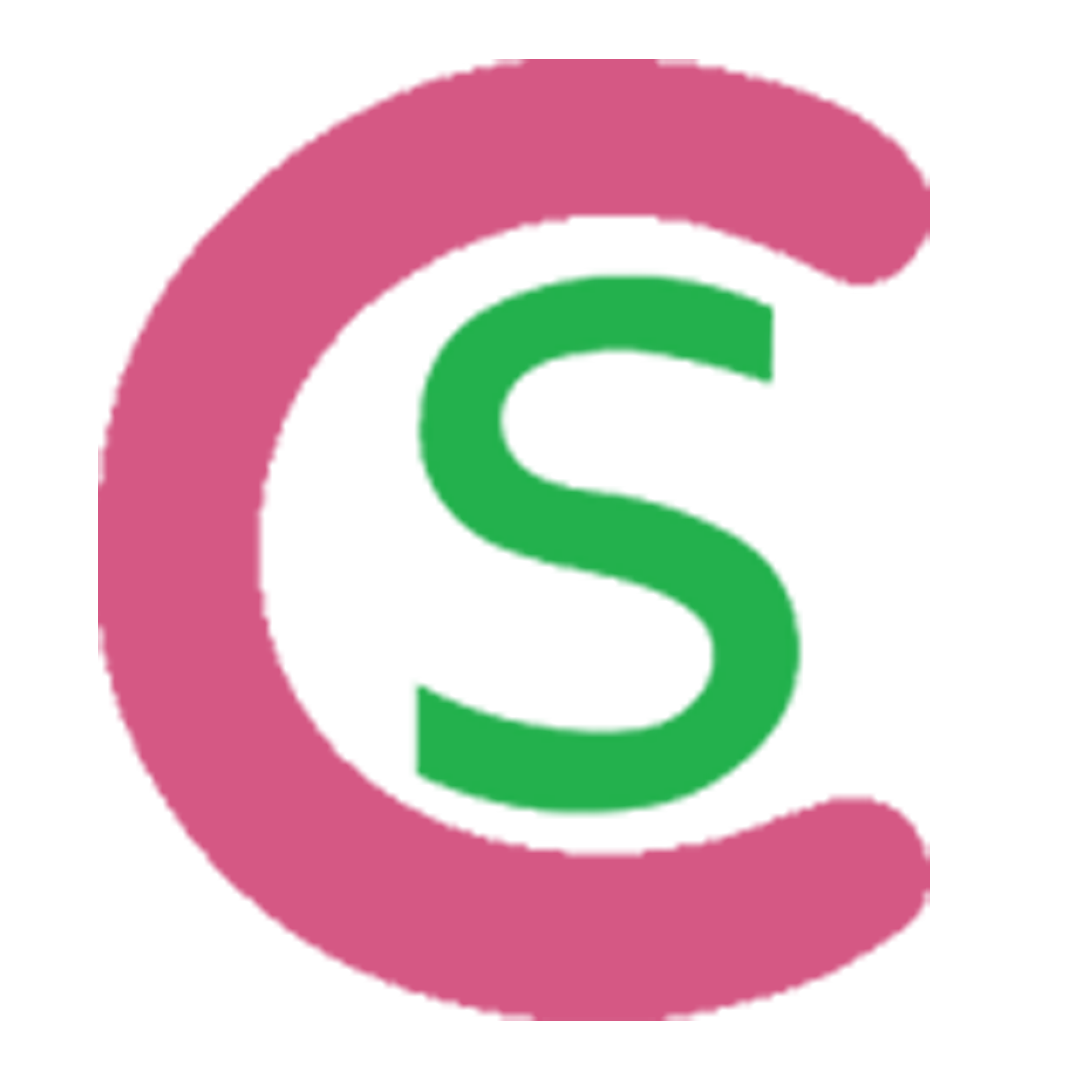 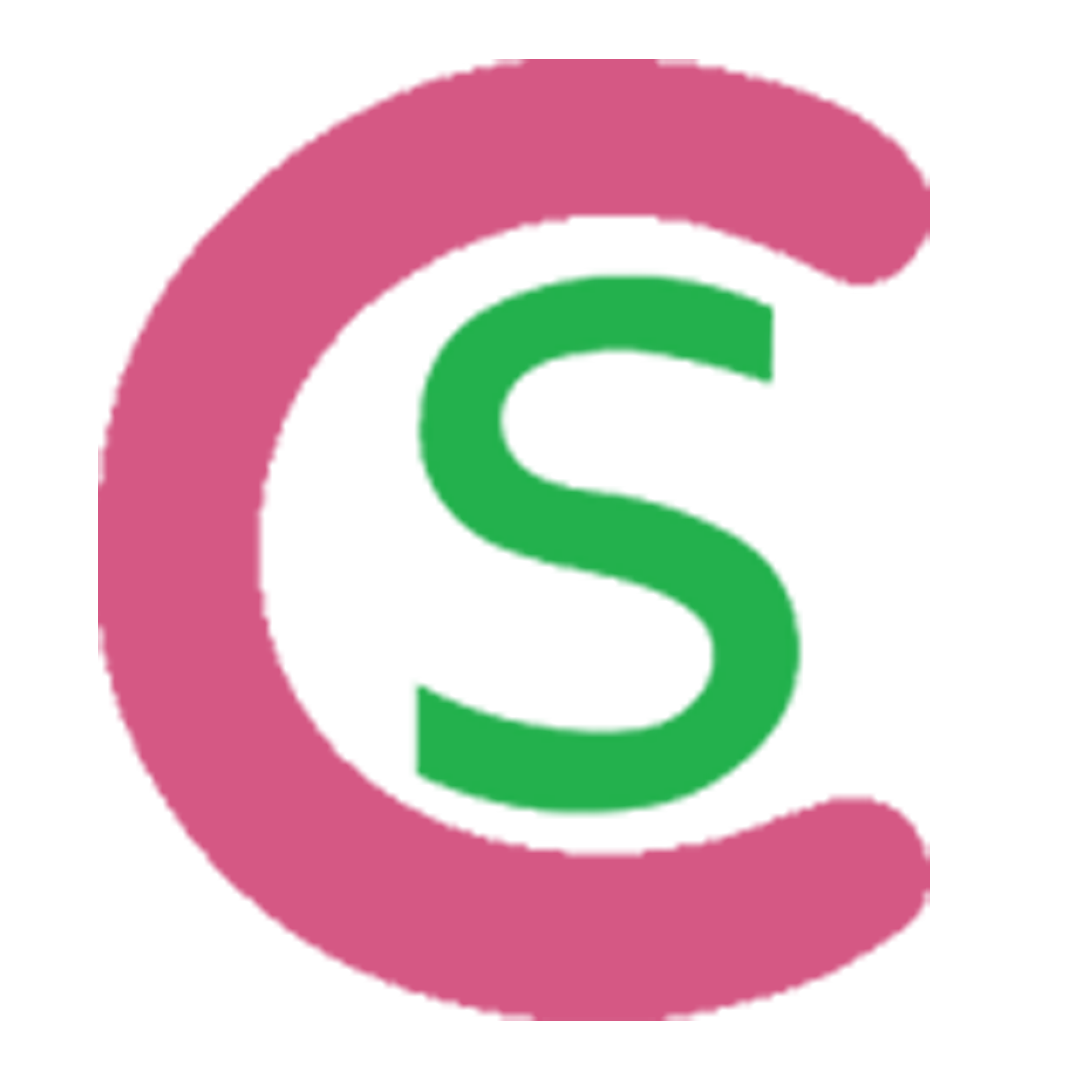 عکس خودتان را جایگزین کنیدعکس خودتان را جایگزین کنیدعکس خودتان را جایگزین کنیدعکس خودتان را جایگزین کنیدعکس خودتان را جایگزین کنید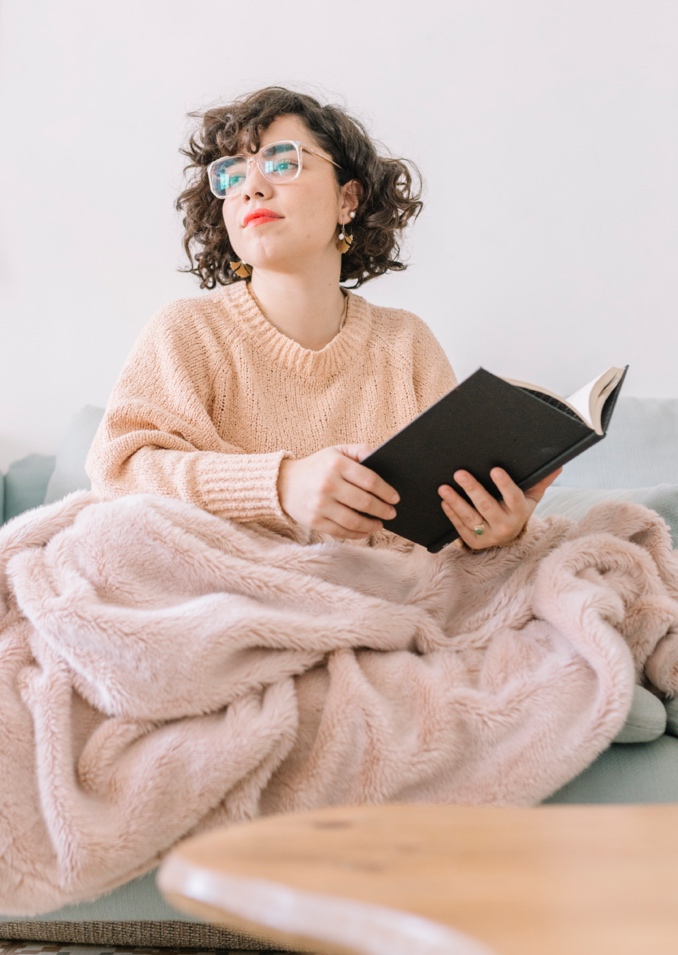 Here you need to write about your journey of English language learning. When did you start?Why did you start?Where do you want to go?What is the best memory of the English learning or English class?Here you need to type your biggest ability in learning EnglishType here a SMART goal about Learning ENGLISH